ГАЗИМУРО-ЗАВОДСКАЯ РАЙОННАЯ ТЕРРИТОРИАЛЬНАЯ ИЗБИРАТЕЛЬНАЯ КОМИССИЯПОСТАНОВЛЕНИЕс. Газимурский ЗаводО количестве избирательных бюллетеней на выборах депутатов Законодательного Собрания Забайкальского края четвертого созыва для участковых избирательных комиссий муниципального района «Газимуро-Заводский район»В соответствии со статьей 56 Закона Забайкальского края «О выборах депутатов Законодательного Собрания Забайкальского края», постановлением Избирательной комиссии Забайкальского края от 02.08.2023 № 213/1237-3 «Об избирательных бюллетенях для голосования на выборах депутатов Законодательного Собрания Забайкальского края четвертого созыва», Газимуро-Заводская районная территориальная избирательная комиссия постановляет:Утвердить распределение по количеству избирательных бюллетеней на выборах депутатов Законодательного Собрания Забайкальского края четвертого созыва для участковых избирательных комиссий муниципального района «Газимуро-Заводский район» (прилагается).Возложить контроль за выполнением настоящего постановления на заместителя председателя Газимуро-Заводской районной территориальной избирательной комиссии Горбунову Л.Н.Настоящее постановление опубликовать на официальном сайте муниципального района «Газимуро-Заводский район». В информационно-телекоммуникационной сети «Интеренет».Председатель комиссии	К.М. ВоложаниноваСекретарь комиссии							Л.В. КолеговаУТВЕРЖДЕНОпостановлением Газимуро-Заводской районной территориальной избирательной комиссииот «05» сентября 2023 года № 163Распределение избирательных бюллетеней на выборах депутатов Законодательного Собрания Забайкальского края четвертого созыва для участковых избирательных комиссий муниципального района «Газимуро-Заводский район»05 сентября 2023 года№163Участковая избирательная комиссияКоличество избирательных бюллетенейКоличество избирательных бюллетенейУчастковая избирательная комиссияпо единому краевому избирательному округупо одномандатному избирательному округуУИК избирательного участка № 1301 7070УИК избирательного участка № 1302 330330УИК избирательного участка № 1303 6565УИК избирательного участка № 1304 140140УИК избирательного участка № 1305 180180УИК избирательного участка № 1306 760760УИК избирательного участка № 1307 710710УИК избирательного участка № 1308 920920УИК избирательного участка № 1309 280280УИК избирательного участка № 1310 190190УИК избирательного участка № 1311 310310УИК избирательного участка № 1312 400400УИК избирательного участка № 1313 350350УИК избирательного участка № 1314 295295УИК избирательного участка № 1315 115115УИК избирательного участка № 1316 360360УИК избирательного участка № 1317 145145УИК избирательного участка № 1318 9595УИК избирательного участка № 1319 205205УИК избирательного участка № 1320220220Резерв ТИК137137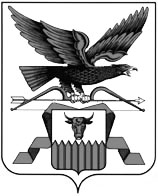 